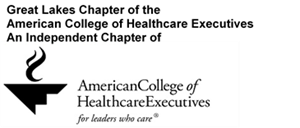 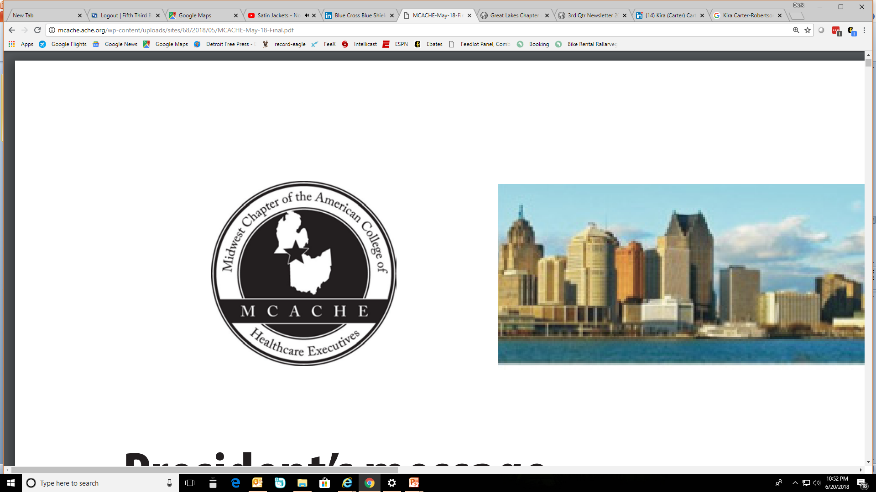 Michigan and Northwest Ohio Regent Awards Nomination FormNominee’s Name:Award Category:   Early Career   Senior Career   Faculty Member   StudentWhy should this nominee receive this award?  Your contact information:  Name:       Phone:      Email:      Please complete and return this form by Friday, April 26, 2019 to:  Derk Pronger, FACHE (dpronger@mhc.net) or Susan Bianchi (sbianchi@mhc.net) or via fax (231) 935-6548